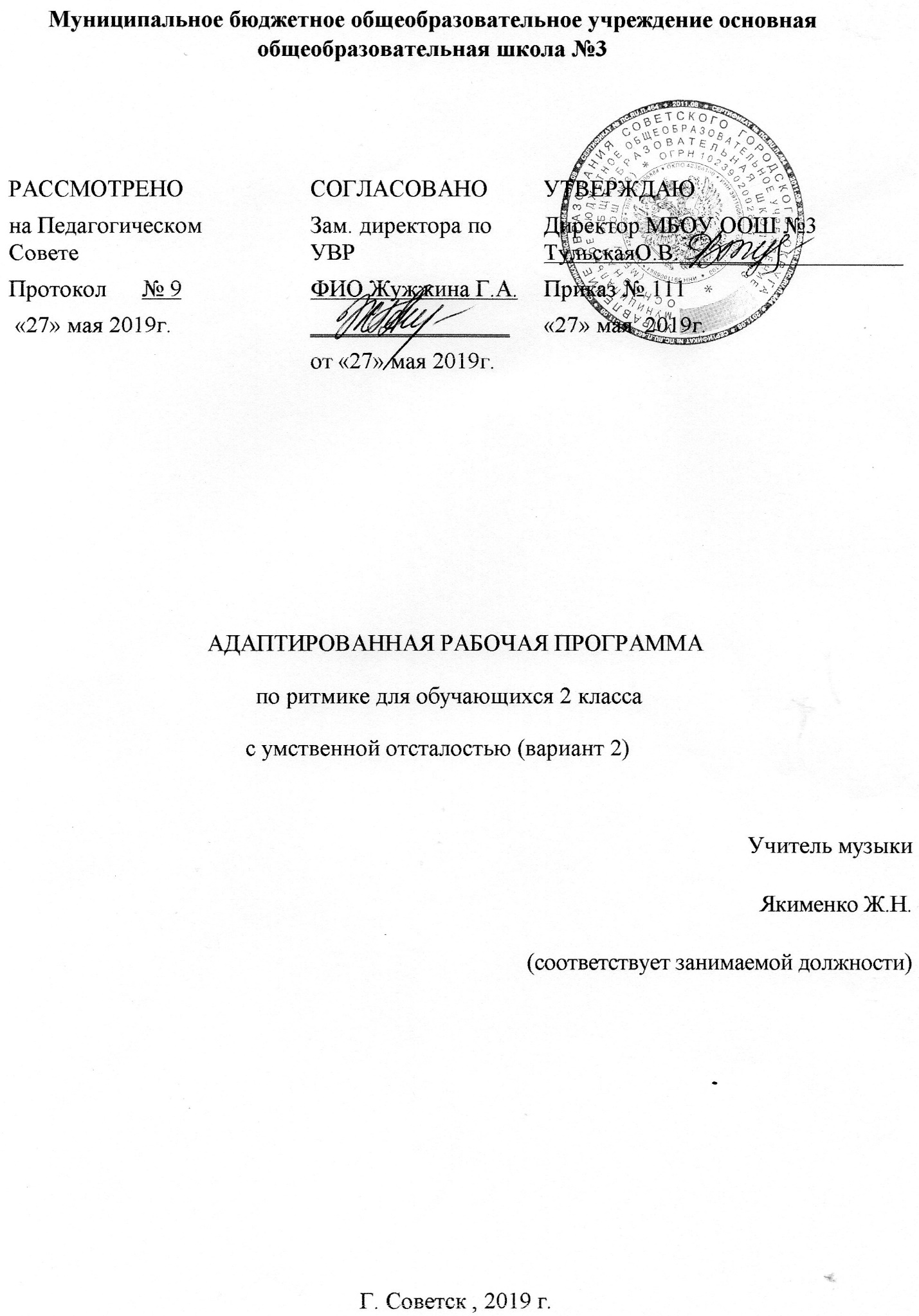 Муниципальное бюджетное общеобразовательное учреждение основная общеобразовательная школа №3АДАПТИРОВАННАЯ РАБОЧАЯ ПРОГРАММА     по ритмике для обучающихся 2 класса с умственной отсталостью (вариант 2)  Учитель музыки Якименко Ж.Н.(соответствует занимаемой должности)Г. Советск , 2019 г.Содержание программыПланируемые результаты освоения учебного предмета ритмика_____________________________________________________3Содержание учебного предмета ритмика_________________________8Тематическое планирование___________________________________131.Планируемые результаты реализации программы коррекционного курса «Ритмика"    Личностные результаты освоения курса «Ритмика»В процессе освоения курса ритмики у учащихся формируется позитивное эмоционально-ценностное отношение к двигательной деятельности.Активное освоение данной деятельности позволяет совершенствовать физические качества, осваивать физические и двигательные действия, успешно развивать психические процессы и нравственные качества, формировать сознание и мышление, творческий подход и элементарную самостоятельность.Предметные результаты освоения курса «Ритмика»Обучающиеся должны уметь:-готовиться к занятиям, строиться в колонну по одному, находить свое место в строю и входить в зал организованно под музыку, приветствовать учителя, занимать правильное исходное положение (стоять прямо, не опускать голову, без лишнего напряжения в коленях и плечах, не сутулиться), равняться в шеренге, в колонне;-ходить свободным естественным шагом, двигаться по залу в разных направлениях, не мешая друг другу;-ходить и бегать по кругу с сохранением правильных дистанций, не сужая круг и не сходя с его линии;-ритмично выполнять несложные движения руками и ногами;-соотносить темп движений с темпом музыкального произведения;-выполнять игровые и плясовые движения;-выполнять задания после показа и по словесной инструкции учителя; начинать и заканчивать движения в соответствии со звучанием музыки.Обучающиеся должны знать:Минимальный уровень:- уметь принимать правильное исходное положение в соответствии с содержанием и особенностями музыки и движения;- организованно строиться (быстро, точно);- сохранять правильную дистанцию в колонне парами;- самостоятельно определять нужное направление движения по словесной инструкции учителя, по звуковым и музыкальным сигналам;- соблюдать темп движений, обращая внимание на музыку, выполнять общеразвивающие упражнения в определенном ритме и темпе;- легко, естественно и непринужденно выполнять все игровые и плясовые движения;- ощущать смену частей музыкального произведения в двухчастной форме с контрастными построениями.Достаточный уровень:- уметь рассчитываться на первый, второй, третий для последующего построения в три колонны, шеренги;- соблюдать правильную дистанцию в колонне по три;- самостоятельно выполнять требуемые перемены направления и темпа движений, руководствуясь музыкой;- ощущать смену частей музыкального произведения в двухчастной форме с малоконтрастными построениями;- передавать в игровых и плясовых движениях различные нюансы музыки: напевность, грациозность, энергичность, нежность, игривость и т.д.;- самостоятельно передавать хлопками более сложный ритмический рисунок мелодии;- повторять любой ритм, заданный учителем;- задавать самим ритм одноклассникам и проверять правильность его исполнения (хлопками или притопами).По результатам освоения курса проводится мониторинг на начальном этапе, промежуточном и в конце учебного года.В составе основных видов универсальных учебных действий можно выделить ключевые блоки: личностные действия, познавательные действия, регулятивные действия, коммуникативные действия, знаковосимволические действия.Личностные действия - обеспечивают ценностно - смысловую ориентацию учащегося (знание моральных норм, умение соотносить и события с принятыми этическими принципами, умение выделить нравственный аспект поведения). Включает в себя 3 понятия:личностное, профессиональное, жизненное самоопределение;смыслообразование - установление связи между целью учебы и ее мотивом, т.е. ради чего осуществляется учебная деятельность;нравственно - этическая обеспечивающего личностный моральный выбор.Личностные учебные действия по курсу «Ритмика» выражается в стремлении реализации своего творческого потенциала, готовности выражать и отстаивать свою эстетическую позицию; в формировании ценностно - смысловых ориентаций и духовно - нравственных оснований, развития самосознания, позитивной самооценки и самоуважения, жизненного оптимизма.Регулятивные действия - обеспечивают организацию учащимся своей учебной деятельности. К ним относятся: целеполагание, планирование, прогнозирование, контроль, коррекция, оценка, волевая саморегуляция как способность к мобилизации сил, к определению препятствий.2. Содержание программы по коррекционному курсу "Ритмика"УПРАЖНЕНИЯ НА ОРИЕНТИРОВКУ В ПРОСТРАНСТВЕ – 4 часаСовершенствование навыков ходьбы и бега. Ходьба вдоль стен с четкими поворотами в углах зала. Построения в шеренгу, колонну, цепочку, круг, пары. Построение в колонну по два. Перестроение из колонны парами в колонну по одному. Построение круга из шеренги и из движения врассыпную. Выполнение во время ходьбы и бега несложных заданий с предметами: обегать их, собирать, передавать друг другу, перекладывать с места на место.УПРАЖНЕНИЯ С ДЕТСКИМИ МУЗЫКАЛЬНЫМИ ИНСТРУМЕНТАМИ – 6 часовКруговые движения кистью. Одновременное сгибание в кулак пальцев одной руки и разгибание другой в медленном темпе с постепенным ускорением. Противопоставление первого пальца остальным, противопоставление пальцев одной руки пальцам другой одновременно и поочередно.Упражнения на детских музыкальных инструментах. Исполнение несложных ритмических рисунков на бубне и барабане в разных вариациях.ИГРЫ ПОД МУЗЫКУ – 6 часовВыполнение движений в соответствии с разнообразным характером музыки, динамикой, регистрами. Упражнения на самостоятельное различение темповых, динамических и мелодических изменений в музыке и выражение их в движении. Передача в движении разницы в двухчастной музыке. Выразительное исполнение в свободных плясках знакомых движений.  Самостоятельное создание музыкально-двигательного образа. Музыкальные игры с предметами. Игры с пением и речевым сопровождением. Инсценировка доступных песен. Прохлопывание ритмического рисунка прозвучавшей мелодии. Русские народные танцы. Пальчики и ручки. Инсценировка песни. Каравай. На горе-то калина.РИТМИКО-ГИМНАСТИЧЕСКИЕ УПРАЖНЕНИЯ – 10 часовОбщеразвивающие упражнения. Разведение рук в стороны, раскачивание их перед собой, круговые движения, упражнения с лентами. Наклоны и повороты головы вперед, назад, в стороны, круговые движения. Наклоны туловища, сгибая и не сгибая колени. Наклоны и повороты туловища в сочетании с движениями рук вверх, в стороны, на затылок, на пояс. Повороты туловища с передачей предмета. Опускание и поднимание предметов перед собой, сбоку без сгибания колен. Выставление правой и левой Ноги поочередно вперед, назад, в стороны, в исходное положение. Резкое поднимание согнутых в колене ног, как при маршировке. Сгибание и разгибание ступни в положении стоя и сидя. Упражнения на выработку осанки.Упражнения на координацию движений. Движения правой руки вверх — вниз с одновременным движением левой руки от себя — к себе перед грудью (смена рук). Разнообразные перекрестные движения правой ноги и левой руки, левой ноги и правой. Ускорение и замедление движений в соответствии с изменением темпа музыкального сопровождения. Выполнение движений в заданном темпе и после остановки музыки.Упражнения на расслабление мышц. Свободное падение рук с исходного положения в стороны или перед собой. Раскачивание рук поочередно и вместе вперед, назад, вправо, влево в положении стоя и наклонившись вперед. Встряхивание. Выбрасывание то левой, то правой ноги вперед.ТАНЦЕВАЛЬНЫЕ УПРАЖНЕНИЯ – 8 часовПовторение элементов танца по программе для 1 класса. Тихая, настороженная ходьба, высокий шаг, мягкий, пружинящий шаг. Неторопливый танцевальный бег, стремительный бег. Поскоки с ноги на ногу, легкие поскоки. Переменные притопы. Прыжки с выбрасыванием ноги вперед. Элементы русской пляски: шаг с притопом на месте и с продвижением, шаг с поскоками, переменный шаг; руки свободно висят вдоль корпуса, скрещены на груди; подбоченившись одной рукой, другая с платочком поднята в сторону, вверх, слегка согнута в локте (для девочек). Движения парами: бег, ходьба с приседанием, кружение с продвижением. Основные движения местных народных танцев. Импровизация сказки «Теремок», «Лиса и заяц».Тематическое планирование ритмика 2 класс с УО (вариант 2)РАССМОТРЕНОна Педагогическом СоветеПротокол      № 9 «27» мая 2019г. СОГЛАСОВАНОЗам. директора по УВРФИО Жужжина Г.А._________________от «27» мая 2019г.УТВЕРЖДАЮДиректор МБОУ ООШ №3   ТульскаяО.В.___________________Приказ № 111«27» мая  2019г. №урокаТема урокаКоличество часов№урокаТема урокаКоличество часовРаздел 1. Ориентировка в пространстве (3 часа) Ощущение себя в пространстве1Исходное положение1Ходим по тропинкам1Раздел 2. Строевые упражнения (2 часа) Построение в шеренгу 2Построение в  колоннуРаздел 3. Танцевальные упражнения (4 часа) Бег, ходьба и прыжки4Танцуем руками. Пальчиковая гимнастика.Элементы русской пляскиЭлементы русской пляскиРаздел 4. Упражнения с предметами  Подвижные игры5Подвижные игрыПодвижные игры. Пальчиковая гимнастика.Подвижные игрыПодвижные игры. Пальчиковая гимнастика.Раздел 5. Играем вместе Ходьба и бег1Построение в шеренгу1Раздел 6. Танцуйте вместе с нами  Парная пляска. Чешская народная мелодия Элементы русской пляски1Элементы русской пляски1Раздел 7. Музыкальные инструменты Музыкальные сказки4Музыкальные сказки «Лиса и заяц». Пальчиковая гимнастика.Музыкальные сказки  «Лиса и заяц»Музыкальные сказки «Теремок». Пальчиковая гимнастика.24Музыкальные сказки  «Теремок»Раздел 8. Ритмико-гимнастические упражнения 425.Общеразвивающие упражнения.  Упражнения на расслабление мышц. Пальчиковая гимнастика.26.Общеразвивающие упражнения. Упражнения на расслабление мышц27.Общеразвивающие упражнения .Упражнения на расслабление мышц. Пальчиковая гимнастика.28.Общеразвивающие упражнения .Упражнения на расслабление мышц29.Раздел 9. Игры под музыку Импровизация движений630.Импровизация движений. Пальчиковая гимнастика.31.Импровизация движений. Пальчиковая гимнастика.32.Импровизация движений. Пальчиковая гимнастика.33.Импровизация движений. Пальчиковая гимнастика.34.Импровизация движений.